This PDSM was developed through research at the University of Colorado Boulder.  We are providing this selection tool in a Word format so that owner agencies, engineers, design-builders and contractors can modify the content to suit their unique needs.  We are happy to provide this tool at no cost.  The University of Colorado would only ask that you send us any comments to improve the PDSM.  We would also like to request a copy of your completed PDSM for our project database.  We will only use these data in aggregate to better understand what is driving project delivery decisions across the industry.  The details of your project data will not be associated with the project name in any forum without prior consent.  Please send any comments or completed PDSMs to Keith.Molenaar@Colorado.EDU. To do so, please click on the button below…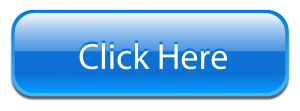 General Project SpecificationsProject Name:Project Location:Project Managers:Major Challenges:Major Project Stakeholders:Major Features of Work:Substantial Design and Construction Requirements:Task Responsibilities Reserved by Owner:Schedule InformationRequired Delivery Date:Estimated Project Delivery Duration:Major Schedule Milestones:MilestoneDateFinancial InformationEstimated Project Budget: ($)Payback Period:Return on Capital Investment: (%)Sources of Funding:Project GoalsSchedule Goal:Cost Goal:Quality Goal:Sustainability Goal:Other Goal:Alternate Project Delivery Selection Matrix× : Fatal FlawNA: Not Applicable-- : Least Appropriate+ : Appropriate++ : Most AppropriateEvaluation MatrixEvaluation MatrixEvaluation MatrixEvaluation MatrixEvaluation MatrixDBBCMARProgressive DBPrescriptive DBLevel of DesignLevel of DesignLevel of DesignLevel of DesignLevel of DesignO & M ConsiderationsThe ability for the owner to implement its preferred operations and maintenance methodology using the procurement method.Comments: Comments: Comments: Comments: SustainabilityThe ability for the project to be sustainable over its design life using the procurement method.Comments: Comments: Comments: Comments: Level of Owner ControlThe ability for the owner to exercise control of the project given the contract resulting from the procurement method.Comments: Comments: Comments: Comments: Project QualityThe extent to which the procurement method impacts the quality of the project including opportunities for innovation in design, construction, and project delivery.Comments: Comments: Comments: Comments: Owner Resources (Staffing)The extent to which the procurement method will impact the owner’s staffing needs.Comments: Comments: Comments: Comments: ScheduleScheduleScheduleScheduleScheduleImplementation ScheduleThe extent to which the procurement method impacts the project implementation schedule.Comments: Comments: Comments: Comments: Construction & Operational FlexibilityThe extent to which the procurement method allows for changes to the project if operational or construction improvements are identified during design or construction.Comments: Comments: Comments: Comments: CostCostCostCostCostCost CompetitivenessThe ability of the procurement method to produce a project cost that is within the range of costs for other methods of delivery.Comments: Comments: Comments: Comments: Cash FlowThe ability of the procurement method to meet cash flow requirements consistent with the owner’s financial plans and funding level.Comments: Comments: Comments: Comments: Cost CertaintyThe point at which the procurement method provides cost certainty.Comments: Comments: Comments: Comments: Market & Industry ViabilityThe ability of the procurement method to result in a competitive process under current market conditions.Comments: Comments: Comments: Comments: Risk AllocationRisk AllocationRisk AllocationRisk AllocationRisk AllocationProject Size & ComplexityThe extent to which the project’s size and complexity provides an opportunity to realize the advantages associated with the procurement method.Comments: Comments: Comments: Comments: Impact on PublicThe extent to which the procurement method will reduce or minimize the impact to the publicComments: Comments: Comments: Comments: Legislative and LegalThe ability of the procurement method to readily meet State and owner procurement requirements.Comments: Comments: Comments: Comments: Risk AllocationHow the procurement method allocates financial risk.Comments: Comments: Comments: Comments: Regulatory ComplianceThe ability for the owner to comply with regulatory and permitting requirements that will be imposed on the project using the procurement method.Comments: Comments: Comments: Comments: Right of Way & Environmental Permitting ControlThe ability of the owner to meet timing requirements for the acquisition of right-of-way or environmental permits using the procurement method.Comments: Comments: Comments: Comments: × : Fatal FlawNA: Not Applicable-- : Least Appropriate+ : Appropriate++ : Most AppropriateSummary MatrixSummary MatrixSummary MatrixSummary MatrixSummary MatrixDBBCMARProgressive DBPrescriptive DBLevel of DesignLevel of DesignLevel of DesignLevel of DesignLevel of DesignO&M ConsiderationsSustainabilityLevel of Owner ControlProject  QualityOwner Resources (Staffing)Implementation ScheduleConstruction and Operational FlexibilityCost CompetitivenessCash FlowCost CertaintyMarket & Industry ViabilityProject Size & ComplexityImpact on PublicLegislative & LegalRisk AllocationRegulatory ComplianceRight of Way & Environmental Permitting ControlSummary MatrixSummary MatrixSummary MatrixSummary MatrixSummary MatrixDBBCMARProgressive DBPrescriptive DBFinal Project Delivery SelectionComments